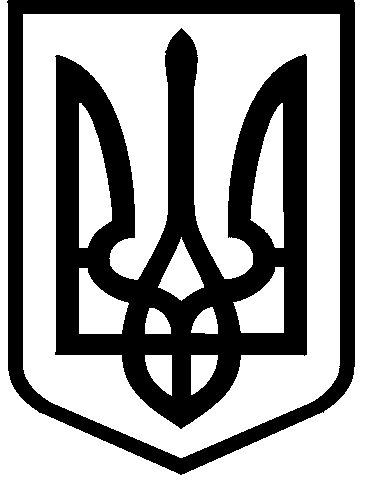 КИЇВСЬКА МІСЬКА РАДАІII сесія  IX скликанняРІШЕННЯ____________№_______________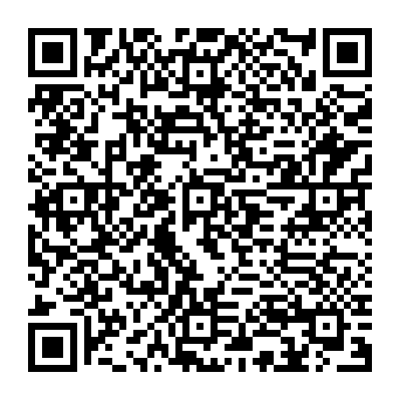 Розглянувши заяву товариства з обмеженою відповідальністю «ДОЛЯ І КО. ЛТД» (код ЄДРПОУ 01043342, місцезнаходження: 03049, місто Київ,   вулиця Курська, 10-А), від 16 лютого 2024 року  № 50113-008307628-031-03, проєкт землеустрою щодо відведення земельної ділянки та додані документи, відповідно до статей 9, 83, 93, 116, 122, 123, 124, частини другої статті 134, 186 Земельного кодексу України, Закону України «Про оренду землі», Закону України «Про внесення змін до деяких законодавчих актів України щодо розмежування земель державної та комунальної власності», пункту 34 частини першої статті 26 Закону України «Про місцеве самоврядування в Україні», Закону України «Про адміністративну процедуру», Київська міська радаВИРІШИЛА:1. Затвердити проект землеустрою щодо відведення земельної ділянки товариству з обмеженою відповідальністю «ДОЛЯ І КО. ЛТД» для розміщення та обслуговування об'єктів транспортної інфраструктури (заїзди, виїзди) за адресою: вул. Любомирська, 3-А у Голосіївському районі міста Києва (категорія земель – землі промисловості, транспорту, електронних комунікацій, енергетики, оборони та іншого призначення, код виду цільового призначення – 12.04), заява ДЦ від 15 лютого 2024 року № 50113-008307628-031-03, справа         № 494397468.2. Передати товариству з обмеженою відповідальністю «ДОЛЯ І КО. ЛТД», за умови виконання пункту 3 цього рішення, в оренду на 5 років земельну ділянку площею 0,0988 га (кадастровий номер 8000000000:90:095:0005) для розміщення та обслуговування об'єктів транспортної інфраструктури (заїзди, виїзди) (код виду цільового призначення – 12.04 для розміщення та експлуатації будівель і споруд автомобільного транспорту та дорожнього господарства) на вул. Любомирській, 3-А у Голосіївському районі міста Києва із земель комунальної власності територіальної громади міста Києва.3. Товариству з обмеженою відповідальністю «ДОЛЯ І КО. ЛТД»:3.1. Виконувати обов’язки землекористувача відповідно до вимог статті 96 Земельного кодексу України.3.2. У місячний строк з дня набрання чинності цим рішенням надати до Департаменту земельних ресурсів виконавчого органу Київської міської ради (Київської міської державної адміністрації) документи, визначені законодавством України, необхідні для укладання договору оренди земельної ділянки (зокрема, охоронний договір на зелені насадження або інформацію уповноваженого органу про відсутність зелених насаджень на земельній ділянці).3.3. Питання майнових відносин вирішувати в установленому порядку.3.4. Забезпечити вільний доступ для прокладання нових, ремонту та експлуатації існуючих інженерних мереж і споруд, що знаходяться в межах земельної ділянки.3.5. Під час використання земельної ділянки дотримуватися обмежень у її використанні, зареєстрованих у Державному земельному кадастрі. 3.6. Питання сплати відновної вартості зелених насаджень або укладання охоронного договору на зелені насадження вирішувати відповідно до постанови Кабінету Міністрів України від 01.08.2006 № 1045 «Про затвердження Порядку видалення дерев, кущів, газонів і квітників у населених пунктах» (із змінами і доповненнями) та рішення Київської міської ради від 27.10.2011 № 384/6600 «Про затвердження Порядку видалення зелених насаджень на території міста Києва» (із змінами і доповненнями).3.7. Заборонити встановлення на земельній ділянці огорож, будь-яких споруд або інших конструкцій, що обмежують у будь-який спосіб свободу пересування, в тому числі доступ громадян до суміжних земельних ділянок.4. Попередити землекористувача, що використання земельної ділянки не за цільовим призначенням тягне за собою припинення права користування нею відповідно до вимог статей 141, 143 Земельного кодексу України.5. Дане рішення набирає чинності і вважається доведеним до відома заявника з дня його оприлюднення на офіційному вебсайті Київської міської ради та втрачає чинність через дванадцять місяців, у разі якщо протягом цього строку не укладений відповідний договір оренди земельної ділянки.6. Контроль за виконанням цього рішення покласти на постійну комісію Київської міської ради з питань архітектури, містопланування та земельних відносин.ПОДАННЯ:ПОГОДЖЕНО:Про передачу товариству з обмеженою відповідальністю «ДОЛЯ І КО. ЛТД» земельної ділянки в оренду для розміщення та обслуговування об'єктів транспортної інфраструктури (заїзди, виїзди) на                    вул. Любомирській, 3-А у Голосіївському районі міста КиєваКиївський міський головаВіталій КЛИЧКОЗаступник голови Київської міської державної адміністраціїз питань здійснення самоврядних повноваженьПетро ОЛЕНИЧДиректор Департаменту земельних ресурсіввиконавчого органу Київської міської ради (Київської міської державної адміністрації)Валентина ПЕЛИХНачальник юридичного управління Департаменту земельних ресурсіввиконавчого органу Київської міської ради(Київської міської державної адміністрації)Дмитро РАДЗІЄВСЬКИЙПостійна комісія Київської міської ради з питань архітектури, містоплануваннята земельних відносинГоловаМихайло ТЕРЕНТЬЄВСекретарЮрій ФЕДОРЕНКОНачальник управління правового забезпечення діяльності  Київської міської радиВалентина ПОЛОЖИШНИКПостійна комісія Київської міської радиз питань транспорту, зв’язку та рекламиГоловаСекретарОлексій ОКОПНИЙІгор ГАЛАЙЧУК